Экзаменационный материалпо обществознаниюдля промежуточной аттестации за курс 8 класса 2018/2019 уч.годПояснительная запискаПромежуточная аттестация по обществознанию в 8 классах проводится в форме контрольной работы (по типу экзаменационного теста основного государственного экзамена по обществознанию за курс основного  общего образования).Экзаменационный материал составлен на основе следующих нормативно-правовых и инструктивно-методических документов:Федеральный закон Российской Федерации от 29 декабря 2012 г. N 273-ФЗ "Об образовании в Российской Федерации" Приказ Министерства образования и науки РФ от 17.12.2010г.№1897 «Об утверждении федерального государственного образовательного стандарта основного общего образования».Приказ Министерства образования и науки РФ от 8.06.2015г.№576 «О внесении изменений федеральный перечень учебников, рекомендуемых  использованию при реализации имеющих государственную аккредитацию образовательных программ начального общего, основного общего, среднего общего образования, утвержденный приказом Министерства образования и науки РФ от 31.03.2014г. 253».Программа основного общего образования по обществознанию, одобрена решением федерального учебно-методического объединения по общему образованию (протокол от 8 апреля 2015 г. № 1/15), www. http://fgosreestr.ru/  Образовательная программа  основного общего образования МАОУ СОШ с.Бурибай,  утвержденная Приказом №139 от 01.07.2015г.Приказ №137/1 от 31.05.2017г. по МАОУ СОШ с. Бурибай «О внесении дополнений в ООП ООО»Авторская программа: Обществознание. Рабочие программы. Предметная линия учебников под редакцией Л. Н. Боголюбова. 5—9 классы, М.: Просвещение, 2014г.Цель проведения промежуточной аттестации: проверка предметных компетенций по обществознанию за курс 8 класса общеобразовательной школы.Содержание экзаменационного материала         Контрольная  работа состоит из двух частей, включающих в себя 21 задание. Часть 1 содержит 18 заданий с кратким ответом. Часть 2 содержит 3 задания с развёрнутым ответом. На выполнение экзаменационной работы по обществознанию отводится 1,5 часа  (90 минут). Ответами к заданиям части 1 являются слово (словосочетание) или последовательность цифр. Задания части 2 (19-21) требуют полного ответа (дать объяснение, описание или обоснование; высказать и аргументировать собственное мнение).Часть 1.При выполнении заданий 1–13 укажите только одну цифру, которая соответствует номеру правильного ответа.1. Что свойственно и человеку, и животному?1) инстинкты и рефлексы 2) сознательная активность3) целенаправленная деятельность 4) словесная речь2. Что характеризует традиционное общество?1) натуральный характер хозяйства2) развитие массового промышленного производства3) превращение науки в мощную социальную силу4) преобладание семьи партнёрского типа3. В стране П. начата реформа образовательной системы. Было введено дошкольное образование, а в старших классах профильное преподавание ряда предметов. Данный пример иллюстрирует деятельность1) духовно-теоретическую 2) социально-преобразовательную3) ценностно-ориентировочную 4) материально-производственную4. Верны ли следующие суждения о человеке?А. Приобретённые качества человека формируются в результате его взаимодействия с обществом.Б. К социальной потребности человека относится потребность в безопасности.1) верно только А 2) верно только Б 3) верны оба суждения 4) оба суждения неверны5. Нормы морали, в отличие от других социальных норм,1) основываются на научном знании2) имеют общегосударственный характер3) опираются на силу общественного мнения4) обязательны для исполнения6. Верны ли следующие суждения о роли науки в современном мире?А. Наука — часть духовной сферы, она может обходиться без взаимодействия с другими сферами.Б. Наука не нуждается в поддержке общественного мнения.1) верно только А 2) верно только Б 3) верны оба суждения 4) оба суждения неверны7. Такая организация производства, когда отдельный человек занимается производством отдельного блага, называется1) производительностью труда 2) разделением труда 3) средством труда 4) трудовым участием8. К основному инструменту денежной политики относится (-ятся)1) регулирование ставки банковского процента2) социальные пособия малообеспеченным3) введение плановых показателей по выпуску продукции4) контроль за соблюдением ГОСТов9. В государстве Н. производственные ресурсы распределяются через плановые задания, установлен твердый валютный курс. Эти черты характерны для экономики1) традиционной 2) рыночной 3) командной 4) смешанной10.  Верны ли следующие суждения о безработице?А. Безработица является закономерным следствием рыночного регулирования экономики.Б. В каждой стране устанавливается свой неизменный в течение многих десятилетий уровень безработицы.1) верно только А 2) верно только Б 3) верны оба суждения 4) оба суждения неверны11. Примером малой социальной группы является(-ются)1) школьный класс 2) работники лёгкой промышленности 3) московские студенты 4) российские врачи12. В 90-е годы XX века в нашей стране появились новые социальные группы, связанные с частной собственностью. Среди этих групп1) работники сферы услуг 2) фермеры 3) ученые 4) служащие13. Верны ли следующие суждения о социальных группах?А. Критерием выделения демографической группы является принадлежность к определённому полу, возрасту, партии, идеологии.Б. Социальной группой называется объединение людей по общности какого-либо социального признака.1) верно только А 2) верно только Б 3) верны оба суждения 4) оба суждения неверныОтветом к заданиям 14– 18 является последовательность цифр. Запишите эту последовательность цифр в поле ответа.14.  Василий работает в сборочном цехе автозавода. С некоторыми работниками цеха у него сложились приятельские отношения: часто они вместе проводят досуг. Таким образом, Василий входит как в формальную, так и в неформальную группы. Сравните эти виды групп. Выберите и запишите в первую колонку таблицы порядковые номера черт сходства, а во вторую колонку — порядковые номера черт различия.1) право принимать решения принадлежит руководству2) каждый выполняет определенную функцию в общем деле3) является элементом социальной структуры общества4) возникает взаимодействие между людьми15. Установите соответствие между видами социальной мобильности и примерами: к каждому элементу первого столбца подберите соответствующий элемент из второго столбца.Прочитайте текст. Проанализируйте статистические данные и выполните задания 23, 24.В стране Z в 2013 г. было проведено социологическое исследование. Совершеннолетним гражданам задавали вопрос: «Бывает ли так, что в обсуждении со своими родными и знакомыми каких-либо проблем Вы ссылаетесь на мнения ученых, научные факты?» Результаты опроса (в процентах от числа отвечавших) представлены в графической форме.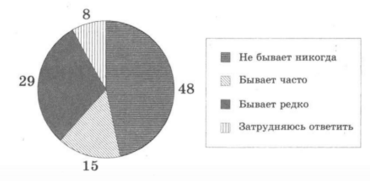 16. Найдите в приведенном списке выводы, которые можно сделать на основе диаграммы, и запишите цифры, под которыми они указаны.1) Никогда не обращаются к научным фактам при обсуждении различных проблем около половины опрошенных.2) Редко обращаются в обсуждении проблем к научным фактам меньше опрошенных, чем те, которые делают это часто.3) Затруднился в ответе на вопрос каждый десятый опрошенный.4) Редко используют научные факты при обсуждении проблем менее трети опрошенных граждан.5) Часто ссылаются на мнения ученых меньше опрошенных, чем те, которые не делают этого никогда.17. Результаты опроса, отраженные в диаграмме, были опубликованы и прокомментированы в СМИ. Какие из приведенных ниже выводов непосредственно следуют из результатов опроса? Запишите цифры, под которыми они указаны.1) Научное знание как аргумент не является определяющим для людей в их общении с окружающими.2) Научное знание в сознании людей вытесняется мифологией.3) В стране целесообразно больше популяризировать науку и ее достижения.4) Количество ученых в стране за последние годы сократилось.5) Наука не изучает проблемы повседневной жизни людей в обществе.18. Прочитайте приведенный текст, каждое положение которого отмечено буквой.(А) Темпы инфляции в минувшем году снизились на 2%. (Б) Это хороший показатель. (В) Однако есть опасения, что в текущем году показатели будут хуже.Определите, какие положения текста1) отражают факты 2) выражают мненияЧасть 2.Запишите сначала номер задания, а затем развернутый ответ на него. Ответы записывайте четко и разборчиво.Прочитайте текст и выполните задания 19 —21.Закон «Об образовании в Российской Федерации» (Извлечения)Из статьи 52. Право на образование в Российской Федерации гарантируется независимо от пола, расы, национальности, языка, происхождения, имущественного, социального и должностного положения, места жительства, отношения к религии, убеждений, принадлежности к общественным объединениям, а также других обстоятельств.3. В Российской Федерации гарантируются общедоступность и бесплатность в соответствии с федеральными государственными образовательными стандартами дошкольного, начального общего, основного общего и среднего общего образования, среднего профессионального образования, а также на конкурсной основе бесплатность высшего образования, если образование данного уровня гражданин получает впервые.4. В Российской Федерации реализация права каждого человека на образование обеспечивается путем создания федеральными государственными органами, органами государственной власти субъектов Российской Федерации и органами местного самоуправления соответствующих социально-экономических условий для его получения, расширения возможностей удовлетворять потребности человека в получении образования различных уровня и направленности в течение всей жизни.5. В целях реализации права каждого человека на образование федеральными государственными органами, органами государственной власти субъектов Российской Федерации и органами местного самоуправления:1) создаются необходимые условия для получения без дискриминации качественного образования лицами с ограниченными возможностями здоровья, для коррекции нарушений развития и социальной адаптации, оказания ранней коррекционной помощи на основе специальных педагогических подходов;2) оказывается содействие лицам, которые проявили выдающиеся способности и к которым в соответствии с настоящим Федеральным законом относятся обучающиеся, показавшие высокий уровень интеллектуального развития и. творческих способностей в определенной сфере учебной и научно-исследовательской деятельности, в научно-техническом и художественном творчестве, в физической культуре и спорте;3) осуществляется полностью или частично финансовое обеспечение содержания лиц, нуждающихся в социальной поддержке в соответствии с законодательством Российской Федерации, в период получения ими образования.Из статьи 102. Образование подразделяется на общее образование, профессиональное образование, дополнительное образование и профессиональное обучение, обеспечивающие возможность реализации права на образование в течение всей жизни (непрерывное образование).19. Озаглавьте каждый из пунктов приведенных статей закона, исходя из тех вопросов, которые в них освещаются.20. Приведите два принципа, обеспечивающие право каждого на образование и гарантированные в законе. Раскройте связь этих принципов.21. Как согласно закону, обеспечивается реализация права каждого человека в нашей стране на образование? Опираясь на обществоведческие знания, собственный социальный опыт, приведите пример, конкретизирующий это положение.

Система оценивания экзаменационной работы по обществознаниюЗа правильный ответ на каждое задание части 1, кроме задания 15, ставится 1 балл. Задание 15 оценивается по следующему принципу: 2 балла –
нет ошибок; 1 балл – допущена одна ошибка; 0 баллов – допущены две
и более ошибок.Задания части 2, оцениваются в 2 балла. Всего за выполнение части 2 - 6 балловМаксимальный балл за правильное выполнение всей работы	25 баловЗадание 19Озаглавьте каждый из пунктов приведенных статей закона, исходя из тех вопросов, которые в них освещаются.Могут быть приведены следующие заголовки:1) гарантия права на образование;2) реализация права каждого человека на образование;3) государственная поддержка права на образование для отдельных групп учащихся;4) непрерывное образование.Возможны иные формулировки, не искажающие сути фрагментов текста.Задание 20Приведите два принципа, обеспечивающие право каждого на образование и гарантированные в законе. Раскройте связь этих принципов.В правильном ответе должны быть:1) названы два принципа: общедоступность и бесплатность;2) раскрыта связь этих принципов: бесплатность образования является одним из условий его общедоступности.Задание 21Как согласно закону обеспечивается реализация права каждого человека в нашей стране на образование? Опираясь на обществоведческие знания, собственный социальный опыт, приведите пример, конкретизирующий это положение.В ответе должны содержаться следующие позиции:1) дан ответ на вопрос: право каждого человека на образование обеспечивается путем создания государством соответствующих социально-экономических условий для его получения;2) приведен конкретизирующий пример: строительство за счет средств государственного бюджета школ, детских садов и др.Начало формыКонец формыКритерии и нормы оценочной деятельности.В основу критериев оценки учебной деятельности обучающихся положены объективность и единый подход.  При пятибалльной оценке для всех установлены общедидактические критерии.  Данные критерии применяются при оценке устных, письменных, самостоятельных и других видов работ. Оценка "5" ставится в случае: 1. Знания, понимания, глубины усвоения обучающимся всего объёма программного материала. 2.  Умения выделять главные положения в изученном материале, на основании фактов и примеров обобщать, делать выводы, устанавливать межпредметные и внутри предметные связи, творчески применяет полученные знания в незнакомой ситуации. 3.  Отсутствие ошибок и недочётов при воспроизведении изученного материала, при устных ответах устранение отдельных неточностей с помощью дополнительных вопросов учителя, соблюдение культуры письменной и устной речи, правил оформления письменных работ. Оценка "4" ставится в случае: 1. Знания всего изученного программного материала. 2.  Умения выделять главные положения в изученном материале, на основании фактов и примеров обобщать, делать выводы, устанавливать внутри предметные связи, применять полученные знания на практике. 3.  Незначительные (негрубые) ошибки и недочёты при воспроизведении изученного материала, соблюдение основных правил культуры письменной и устной речи, правил оформления письменных работ. Оценка «3» (уровень представлений, сочетающихся с элементами научных понятий): 1.  Знание и усвоение материала на уровне минимальных требований программы, затруднение при самостоятельном воспроизведении, необходимость незначительной помощи преподавателя. 2.  Умение работать на уровне воспроизведения, затруднения при ответах на видоизменённые вопросы. 3. Наличие грубой ошибки, нескольких негрубых при воспроизведении изученного материала, незначительное несоблюдение основных правил культуры письменной и устной речи, правил оформления письменных работ. Оценка "2" ставится в случае: 1.  Знание и усвоение материала на уровне ниже минимальных требований программы, отдельные представления об изученном материале. 2.  Отсутствие умений работать на уровне воспроизведения, затруднения при ответах на стандартные вопросы. 3.  Наличие нескольких грубых ошибок, большого числа негрубых при воспроизведении изученного материала, значительное несоблюдение основных правил культуры письменной и устной речи, правил оформления письменных работ. Шкала перевода баллов  в отметку по пятибалльной шкале.Черты сходстваЧерты сходстваЧерты различияЧерты различияПРИМЕРЫВИДЫ МОБИЛЬНОСТИА) переход из одного учебного класса в другой1) горизонтальнаяБ) избрание капитаном школьной футбольной команды2) вертикальнаяВ) исключение из вуза за недостойное поведение№Ваш ответПравильный ответ11213241536472819310111112213214341215122 16145171318122Критерии оценивания выполнения заданияБаллыВыделены основные смысловые фрагменты текста, их названия (пункты плана) отражают основную идею каждого фрагмента текста. Количество выделенных фрагментов может быть различным.2Верно выделены более половины смысловых фрагментов текста, их названия (пункты плана) отражают основные идеи соответствующих частей текста. ИЛИ Выделены основные смысловые фрагменты текста, но не все названия (пункты плана) отражают основную идею каждого фрагмента текста.1Не выделены основные фрагменты текста. ИЛИ Названия выделенных фрагментов (пункты плана) не соответствуют основной идее соответствующих частей текста, являясь цитатами из соответствующего фрагмента. ИЛИ Ответ неправильный.0Максимальный балл2Критерии оценивания выполнения заданияБаллыПравильно даны ответы на два вопроса2Правильно дан ответ на один любой вопрос1Приведены рассуждения общего характера, не соответствующие требованию задания. ИЛИ Ответ неправильный0Максимальный балл2Критерии оценивания выполнения заданияБаллыПравильно даны ответы на три вопроса2Правильно даны ответы на любые два вопроса1Правильно дан ответ на один любой вопрос. ИЛИ Ответ неправильный0Максимальный балл2Отметка по пятибалльной шкале«2»«3»«4»«5»Общий балл0-1011- 1718- 2223 -  25